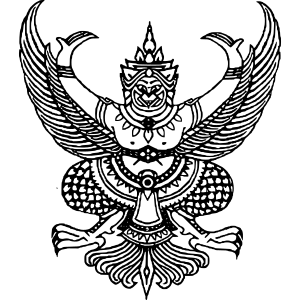 คำสั่งจังหวัด ....................ที่ ............/................เรื่อง  แก้ไขคำสั่งเลื่อนขั้นค่าจ้างลูกจ้างประจำ (เฉพาะราย)--------------------------------		ตามคำสั่งจังหวัด ............................ ที่ ............................... ลงวันที่.............................................. เรื่อง เลื่อนขั้นค่าจ้างลูกจ้างประจำ ตามผลการประเมินประสิทธิภาพและประสิทธิผลการปฏิบัติงานในรอบ ครึ่งปีแรก (วันที่ 1 ตุลาคม ......... ถึงวันที่ 31 มีนาคม ........) จำนวน ....... ราย ตั้งแต่วันที่ ........................ นั้น		เนื่องจากจังหวัด........................... ได้จัดสรรโควตาให้กับลูกจ้างประจำในสังกัดสำนักงานเกษตรจังหวัด ................. ตามหนังสือจังหวัด ............... ที่ .................... ลงวันที่ ......................... เรื่อง ............................ ทำให้การเลื่อนขั้นค่าจ้างลูกจ้างประจำตามคำสั่งดังกล่าวข้างต้นไม่เป็นไปตามข้อเท็จจริงฉะนั้น อาศัยอำนาจตามระเบียบกระทรวงการคลังว่าด้วยลูกจ้างประจำของส่วนราชการ พ.ศ. 2537 ระเบียบกระทรวงการคลังว่าด้วยการเลื่อนขั้นค่าจ้างลูกจ้างประจำของส่วนราชการ พ.ศ. 2544 หนังสือกระทรวงการคลังที่ กค 0428/ว 90 ลงวันที่ 24 สิงหาคม 2553 หนังสือกระทรวงการคลังที่ กค 0428/ว 97 ลงวันที่ 20 กันยายน 2553 หนังสือกระทรวงการคลังที่ กค 0428/ว 47 ลงวันที่ 29 พฤษภาคม 2558 หนังสือกรมบัญชีกลาง ที่ กค 0420/ว 337 ลงวันที่ 31 สิงหาคม 2559 หนังสือกระทรวงการคลัง ที่ กค 0420/ว 27 ลงวันที่ 6 มีนาคม 2560 หนังสือกรมบัญชีกลาง ที่ กค 0420/ว 46 ลงวันที่ 26 มกราคม 2561 คำสั่งกรมส่งเสริมการเกษตร ที่ 262/2554 ลงวันที่ 30 มีนาคม 2554 เรื่อง มอบอำนาจด้านการบริหารงานบุคคล (ลูกจ้างประจำ) ให้แก่ผู้ว่าราชการจังหวัดปฏิบัติราชการแทนอธิบดีกรมส่งเสริมการเกษตร และคำสั่งจังหวัด .......(กรณีที่จังหวัดมีการมอบอำนาจต่อ) ....... จึงแก้ไขคำสั่งจังหวัด        (คำสั่งตามย่อหน้าแรก)       ลงวันที่ .............................. เฉพาะราย จำนวน ........ ราย ดังบัญชีรายละเอียดแนบท้ายคำสั่งนี้ นอกนั้นให้เป็นไปตามคำสั่งเดิมทุกประการทั้งนี้ ตั้งแต่วันที่ ............................ เป็นต้นไป                                                             สั่ง ณ วันที่ .....................................................	(ลงชื่อผู้สั่ง)............................................			    (......................................)	(ตำแหน่ง)............................................คำสั่งจังหวัด ....................ที่ ............/................เรื่อง  แก้ไขคำสั่งเลื่อนขั้นค่าจ้างลูกจ้างประจำ (เฉพาะราย)--------------------------------		ตามคำสั่งจังหวัด ............................ ที่ ............................... ลงวันที่.............................................. เรื่อง เลื่อนขั้นค่าจ้างลูกจ้างประจำ ตามผลการประเมินประสิทธิภาพและประสิทธิผลการปฏิบัติงานในรอบ ครึ่งปีแรก (วันที่ 1 ตุลาคม ......... ถึงวันที่ 31 มีนาคม ........) จำนวน ....... ราย ตั้งแต่วันที่ ........................ นั้น		เนื่องจากจังหวัด........................... ได้จัดสรรโควตาให้กับลูกจ้างประจำในสังกัดสำนักงานเกษตรจังหวัด ................. ตามหนังสือจังหวัด ............... ที่ .................... ลงวันที่ ......................... เรื่อง ............................ ทำให้การเลื่อนขั้นค่าจ้างลูกจ้างประจำตามคำสั่งดังกล่าวข้างต้นไม่เป็นไปตามข้อเท็จจริงฉะนั้น อาศัยอำนาจตามระเบียบกระทรวงการคลังว่าด้วยลูกจ้างประจำของส่วนราชการ พ.ศ. 2537 ระเบียบกระทรวงการคลังว่าด้วยการเลื่อนขั้นค่าจ้างลูกจ้างประจำของส่วนราชการ พ.ศ. 2544 หนังสือกระทรวงการคลังที่ กค 0428/ว 90 ลงวันที่ 24 สิงหาคม 2553 หนังสือกระทรวงการคลังที่ กค 0428/ว 97 ลงวันที่ 20 กันยายน 2553 หนังสือกระทรวงการคลังที่ กค 0428/ว 47 ลงวันที่ 29 พฤษภาคม 2558 หนังสือกรมบัญชีกลาง ที่ กค 0420/ว 337 ลงวันที่ 31 สิงหาคม 2559 หนังสือกระทรวงการคลัง ที่ กค 0420/ว 27 ลงวันที่ 6 มีนาคม 2560 คำสั่งกรมส่งเสริมการเกษตร ที่ 262/2554 ลงวันที่ 30 มีนาคม 2554 เรื่อง มอบอำนาจด้านการบริหารงานบุคคล (ลูกจ้างประจำ) ให้แก่ผู้ว่าราชการจังหวัดปฏิบัติราชการแทนอธิบดีกรมส่งเสริมการเกษตร และคำสั่งจังหวัด .....(กรณีที่จังหวัดมีการมอบอำนาจต่อ) ........ จึงแก้ไขคำสั่งจังหวัด    (คำสั่งตามย่อหน้าแรก)   ลงวันที่ .............................. เฉพาะราย จำนวน ........ ราย ดังบัญชีรายละเอียดแนบท้ายคำสั่งนี้ นอกนั้นให้เป็นไปตามคำสั่งเดิมทุกประการทั้งนี้ ตั้งแต่วันที่ ............................ เป็นต้นไป                                                             สั่ง ณ วันที่ .....................................................	(ลงชื่อผู้สั่ง)............................................			    (......................................)	(ตำแหน่ง)............................................